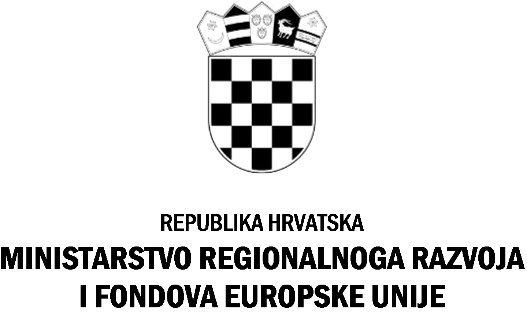 PRIJAVNI OBRAZAC zaJavni natječaj za prijam u državnu službu na neodređeno vrijemePodnošenjem prijave, dajem privolu Ministarstvu regionalnoga razvoja i fondova Europske unije za prikupljanje i obradu mojih osobnih podataka u svrhu provedbe postupka odabira kandidata za prijam u državnu službu na određeno vrijeme temeljem ovoga Oglasa. Datum:                                                                                          Vlastoručni potpis kandidata/kinje__________ 2020. godine                                                                 _______________Prijavnom obrascu obvezno priložite:životopis dokaz o hrvatskom državljanstvu (preslika osobne iskaznice, vojne iskaznice, putovnice ili domovnice),preslika svjedodžbe (za radno mjesto redni broj 31.) odnosno diplome (za radno mjesto redni broj 262.), elektronički zapis ili potvrda Hrvatskog zavoda za mirovinsko osiguranje o podacima evidentiranim u matičnoj evidenciji iz kojih je razvidan poslodavac, trajanje staža osiguranja, stvarna i potrebna stručna sprema (neće se priznati dostava Potvrde o stažu i plaći, s obzirom da ista ne sadrži potrebne podatke),dokaz o znanju engleskog jezika (za radno mjesto 262.)PODACI O RADNOM MJESTU NA KOJE SE PRIJAVA ODNOSIPODACI O RADNOM MJESTU NA KOJE SE PRIJAVA ODNOSIPODACI O RADNOM MJESTU NA KOJE SE PRIJAVA ODNOSIPODACI O RADNOM MJESTU NA KOJE SE PRIJAVA ODNOSIBroj radnog mjesta iz Javnog natječaja (31. ili 262.): Broj radnog mjesta iz Javnog natječaja (31. ili 262.): OSOBNI PODACI KANDIDATAOSOBNI PODACI KANDIDATAOSOBNI PODACI KANDIDATAOSOBNI PODACI KANDIDATAIme:Prezime:Datum rođenja:OIB:Stručno zvanje:Podaci za kontakt kandidata:Podaci za kontakt kandidata:Podaci za kontakt kandidata:Podaci za kontakt kandidata:Mjesto stanovanja:Ulica i k.br:Telefon:GSM:e-mail: